	   Sunday, November 3, 2013	   Monday, November 4, 2013	   Tuesday, November 5, 2013	   Wednesday, November 6, 2013Thursday, November 7, 2013	   Friday, November 8, 2013  Saturday, November 9, 20136:00AMHome Shopping  Shopping program.7:30AMNaked City: No More Rumbles (R)  Muldoon and Halloran deal with a turf war between rival teenage gangs that leads to a murder. Starring HARRY BELLAVER, JOHN MCINTIRE, JAMES FRANCISCUS, SUZANNE STORRS and ARNY FREEMAN.PG8:00AMDavid Jeremiah: Depression: The Fear Of Mental Breakdown    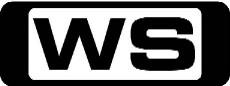 The gift of a healthy mental attitude is never to be taken for granted. In this message, Dr. Jeremiah discusses the trials of depression that can come to any of us.PG8:30AMHome Shopping  Shopping program.9:30AM7TWO Sunday Movie Matinee: Stage To Tucson (R) (1950)  Two Civil War officers who become federal agents are sent west to investigate an unusual series of stage hijackings. Starring ROD CAMERON, WAYNE MORRIS, KAY BUCKLEY, SALLY EILERS and CARL BENTON REID.PG  (V)11:15AMJames Martin's Favourite Feasts: Beef (R)    James challenges chef Daniel Galmiche to a competition. Daniel makes an al fresco coq au vin. James hits back with beef Wellington.G11:45AMGary Rhodes' Local Food Heroes: Northern Ireland (R)    Fellow chef Paul Rankin joins Gary Rhodes in Northern Ireland, as the quest to seek out the finest local food continues.G12:45PMHeaven's Kitchen At Large (R)    Mike cooks a gaspacho for all seasons and he and Ben travel to Devon to pick up some very reluctant porkers destined for the new menu, for which Mike also prepares a seasonal pheasant dish.PG1:45PMCoastal Kitchen: Mersea Island (R)    Kiwi masterchef Chris Coubrough travels along the east coast of Britain, cooking up a feast with fresh, local ingredients.G2:15PMHome and Away Catch-Up: (R) 'CC'   Missed Home and Away this week? Catch up on 7TWO!PG  (V,A)4:30PMMonarch of the Glen 'CC'    The unexpected arrival of a heavily pregnant Lizzie shatters the peace at Glenbogle. Starring RICHARD BRIERS, SUSAN HAMPSHIRE, ALASTAIR MACKENZIE and LORRAINE PILKINGTON.PG5:30PMMonarch of the Glen 'CC'    With the transformation of Glenbogle now complete, Archie has good reason to be proud of his achievements. It's now a fully-functional tourist attraction. Starring RICHARD BRIERS, SUSAN HAMPSHIRE, ALASTAIR MACKENZIE and LORRAINE PILKINGTON.PG6:30PMMedics On Call: I.S.O.    Angela shadows an Incident Support Officer at the scene of a major traffic collision, a stabbing, an armed robbery and the return of servicemen who were injured in Afghanistan.PG7:30PMMotorway Patrol (R)  Buckle up and get ready to experience firsthand the fast-paced, breakneck world of Traffic Police.PG8:00PMDog Patrol (R) 'CC'    Customs dog Rowdy sniffs out a quantity of drugs concealed in a false- bottomed box, Maurice is receives a bit of lip from a prison visitor and finds weapons at the prisons.PG8:30PMEscape To The Country: Carmarthenshire   *NEW EPISODE* Jules Hudson joins a couple who need more help than usual. They have a dream to move to the country but up until now it's proved difficult to view a house together.G9:30PMEscape To The Country: Devon (R)    Alistair Appleton is in Devon, house hunting with a couple looking for their first home together.The challenge is, one of them is a hoarder while the other wants a minimalist home.G10:30PMHomes Under The Hammer    *NEW EPISODE*The real-life drama of an auction and following the planning and building works which could transform buyers' property into a dream home.G11:45PMThe Shield: Petty Cash (R) 'CC'    As Vic offers to negotiate a drug deal between Beltran and city's gangs, Shane threatens to expose the Strike Team's criminal past. Starring MICHAEL CHIKLIS, CATHERINE DENT, PAULA GARCES, WALTON GOGGINS and MICHAEL JACE.M  (V,L)1:00AMNaked City: No More Rumbles (R)  Muldoon and Halloran deal with a turf war between rival teenage gangs that leads to a murder. Starring HARRY BELLAVER, JOHN MCINTIRE, JAMES FRANCISCUS, SUZANNE STORRS and ARNY FREEMAN.PG1:30AMJames Martin's Favourite Feasts: Beef (R)    James challenges chef Daniel Galmiche to a competition. Daniel makes an al fresco coq au vin. James hits back with beef Wellington.G2:00AMHeaven's Kitchen At Large (R)    Mike cooks a gaspacho for all seasons and he and Ben travel to Devon to pick up some very reluctant porkers destined for the new menu, for which Mike also prepares a seasonal pheasant dish.PG3:00AMMonarch of the Glen 'CC' The unexpected arrival of a heavily pregnant Lizzie shatters the peace at Glenbogle. Starring RICHARD BRIERS, SUSAN HAMPSHIRE, ALASTAIR MACKENZIE and LORRAINE PILKINGTON.PG 4:00AMMonarch of the Glen 'CC' With the transformation of Glenbogle now  complete, Archie has good reason to be proud of his achievements. It's now a fully-functional tourist attraction. Starring RICHARD BRIERS, SUSAN HAMPSHIRE, ALASTAIR MACKENZIE and LORRAINE PILKINGTON.PG 5:00AMGary Rhodes' Local Food Heroes: Northern Ireland (R)    Fellow chef Paul Rankin joins Gary Rhodes in Northern Ireland, as the quest to seek out the finest local food continues.G6:00AMHome Shopping  Shopping program.7:00AMThe DaVincibles: Space And Chips (Run Into Space)/What's Your Sine? (R) 'CC'    Follow the exploits of the modern-day DaVinci family as they explore the world for rare artifacts to sell at Uncle Leo's antique shop.C7:30AMIt's Academic 'CC'    Simon Reeve hosts all new episodes of the educational and entertaining show where schools compete to win cash and prizes.C8:00AMPipsqueaks: Cubby House & Being Loud 'CC'    Follow the adventures of four furry creatures called the Pipsqueaks, who live in a huge adventure playground. They sing, dance, laugh and learn.P8:30AMDesigning Women: Julia And Suzanne's Big Adventure (R)  Julia and Suzanne are robbed in Tokyo, and Anthony and Mary Jo run up a huge phone bill participating in a television call-in show. Starring DIXIE CARTER, DELTA BURKE, ANNIE POTTS, JEAN SMART and MESHACH TAYLOR.PG9:00AMHome And Away - The Early Years (R) 'CC'  Fin formulates a daring plan to save her brother. Ryan steals a kiss from Lou. Starring RICHARD NORTON and ALISTAIR MACDOUGALL.G9:30AMShortland Street   (R) Jill recovers from her encounter with the demented diabetic patient. Bella makes plans to market high end make- up. Dan asks Sophie to move in with him but she has other plans.PG10:00AMCoronation Street  (R)  The story of everyday life in a small, tightly knit community in England.PG10:30AMGardeners' World (R)    Toby recommends snowdrops and tomatoes, while Joe Swift gets the fruit garden under way.G11:00AMBallykissangel: The Facts Of Life (R) 'CC'  A newborn baby left on Father Peters doorstep sets him on a trail to find the baby's mother. He also gives a talk to the local youth club, which the pub regulars soon dub his sex talk. Starring STEPHEN TOMPKINSON, DERVLA KIRWAN, TONY DOYLE, TINA KELLEGHER and NIALL TOBIN.PG12:00PMHetty Wainthropp Investigates: Childsplay (R) 'CC'  When Robert goes to stay with his brother Frank in Weston-Super-Mare, Hetty visits Frank's daughter Peggy in Bodley Bay. Starring PATRICIA ROUTLEDGE, DEREK BENFIELD, DOMINIC MONAGHAN, JOHN GRAHAM DAVIES and FRANK MILLS.M1:00PMDangerfield: House Calls (R) 'CC'  Dangerfield is called by the police to examine Val Massey, after a car crash has left her with minor head injuries. He becomes suspicious when she is reluctant to go to hospital. Starring NIGEL LE VAILLANT, TAMZIN MALLESON, TIM VINCENT, BILL WALLIS and NADIM SAWALHA.M2:00PM7TWO Mid Arvo Movie: I'll Take Sweden (R) (1965)  A wealthy man takes his daughter to Sweden in an effort to break up her romance with a jobless man. Starring BOB HOPE, TUESDAY WELD, FRANKIE AVALON, DINA MERRILL and JEREMY SLATE.G4:00PMGrowing Pains: Weekend at Mike's (R)  With Jason's wallet missing, the Seavers must rely on others to provide them with room and board while their house is being fumigated. Starring ALAN THICKE, JOANNA KERNS, KIRK CAMERON, JEREMY MILLER and TRACEY GOLD.PG4:30PMWho's The Boss?: Tony Can You Spare A Dime? 'CC'  When Angela wants to go shopping, she runs into tough opposition from Tony, who has imposed a new plan to economise. Starring TONY DANZA, JUDITH LIGHT, KATHERINE HELMOND, ALYSSA MILANO and DANNY PINTAURO.PG5:00PMShortland Street    Dan asks Sophie is leaving so to revise her overseas travel plan to include him. Harry becomes increasingly destructive while Chris is away.PG5:30PMCoronation Street    The story of everyday life in a small, tightly knit community in England.PG6:00PMBargain Hunt: Grimsthorpe 8 (R)    Tim Wonnacott meets the teams at Grimsthorpe Castle in Lincolnshire, before despatching them to bargain hunt at the annual antiques fair held in the castle grounds.G7:00PMSeven News at 7 'CC'    Melissa Doyle presents the latest news and weather from around Australia and overseas.7:30PMMighty Ships: Neptune (R) 'CC'    Explore a ship that can raise itself 15 metres out of the water to create a stable construction platform in the middle of the sea. Now add a 600-tonne crane reaching into the sky. That's Neptune.G8:30PMBetween The Lines: Words Of Advice *NEW EPISODE*  Clark investigates an allegation of sexual assault by a black sergeant on a white WPC as he prepares for his first board as investigating officer. Starring NEIL PEARSON, TOM GEORGESON, SIOBHAN REDMOND, TONY DOYLE and JAYE GRIFFITHS.M  (A,S,L)9:40PMWire In The Blood: Shadows Rising (R)   *NEW EPISODE*  Two girls' bodies are found in a remote barn and two popular television presenters fear they are being stalked and find their dog murdered in their home. Could the two cases be connected? Starring ROBSON GREEN, HERMOINE NORRIS, MARK LETHEREN, TOM CHADBON and ALAN STOCKS.AV  (A,V)11:45PMThe Shield: Possible Kill Screen (R) 'CC'    Vic makes a confession in exchange for immunity and to salvage his career, which stuns his federal handlers. Starring MICHAEL CHIKLIS, CATHERINE DENT, PAULA GARCES, WALTON GOGGINS and MICHAEL JACE.MA  (D,L,V)1:00AM7TWO Late Movie: The Navy Comes Through (R) (B&W) (1942)    An exciting adventure story about the important part the Merchant Marines and the Navy played in World War II. Starring PAT O'BRIEN, GEORGE MURPHY, JACKIE COOPER, JANE WYATT and DESI ARNAZ.G2:30AMDesigning Women: Julia And Suzanne's Big Adventure (R)  Julia and Suzanne are robbed in Tokyo, and Anthony and Mary Jo run up a huge phone bill participating in a television call-in show. Starring DIXIE CARTER, DELTA BURKE, ANNIE POTTS, JEAN SMART and MESHACH TAYLOR.PG3:00AMHetty Wainthropp Investigates: Childsplay (R) 'CC'  When Robert goes to stay with his brother Frank in Weston-Super-Mare, Hetty visits Frank's daughter Peggy in Bodley Bay. Starring PATRICIA ROUTLEDGE, DEREK BENFIELD, DOMINIC MONAGHAN, JOHN GRAHAM DAVIES and FRANK MILLS.M4:00AMDangerfield: House Calls (R) 'CC'  Dangerfield is called by the police to examine Val Massey, after a car crash has left her with minor head injuries. He becomes suspicious when she is reluctant to go to hospital. Starring NIGEL LE VAILLANT, TAMZIN MALLESON, TIM VINCENT, BILL WALLIS and NADIM SAWALHA.M5:00AMBallykissangel: The Facts Of Life (R) 'CC'  A newborn baby left on Father Peters doorstep sets him on a trail to find the baby's mother. He also gives a talk to the local youth club, which the pub regulars soon dub his sex talk. Starring STEPHEN TOMPKINSON, DERVLA KIRWAN, TONY DOYLE, TINA KELLEGHER and NIALL TOBIN.PG6:00AMHome Shopping  Shopping program.7:00AMThe DaVincibles: Going Bananas/Served (R) 'CC'    Follow the exploits of the modern-day DaVinci family as they explore the world for rare artifacts to sell at Uncle Leo's antique shop.C7:30AMIt's Academic 'CC'    Simon Reeve hosts all new episodes of the educational and entertaining show where schools compete to win cash and prizes.C8:00AMPipsqueaks: Pets & Sleep Routines 'CC'    Follow the adventures of four furry creatures called the Pipsqueaks, who live in a huge adventure playground. They sing, dance, laugh and learn.P8:30AMDesigning Women: Manhunt (R)  Afraid of being an old maid for the rest of her life, Mary Jo accepts Suzanne's help in finding a new boyfriend. Starring DIXIE CARTER, DELTA BURKE, ANNIE POTTS, JEAN SMART and MESHACH TAYLOR.PG9:00AMHome And Away - The Early Years (R) 'CC'  Fin's plans to hide Damien from Irene are uncovered. Sally comes up with a great idea to save the surf club. Starring RICHARD NORTON, KATE RITCHIE, ALISTAIR MACDOUGALL, MATT DORAN and LYNNE MCGRANGER.G9:30AMShortland Street  (R)  Dan asks Sophie is leaving so to revise her overseas travel plan to include him. Harry becomes increasingly destructive while Chris is away.PG10:00AMCoronation Street   (R) The story of everyday life in a small, tightly knit community in England.PG10:30AMGardeners' World (R)    Toby Buckland plants roses at Greenacre, while Joe Swift maintains the prairie border.G11:00AMBallykissangel: Someone To Watch Over Me (R) 'CC'  Quigley appoints a rather attractive and flirtatious middle-aged woman, Nora as his housekeeper. But it soon becomes clear that he has taken on rather more than he had bargained for. Starring STEPHEN TOMPKINSON, DERVLA KIRWAN, TONY DOYLE, TINA KELLEGHER and NIALL TOBIN.PG12:00PMHetty Wainthropp Investigates: Something To Treasure (R) 'CC'  Hetty and Robert arrive home after a long break in Australia. Hetty has scarcely unpacked before she gets embroiled in a new case about hidden treasure. Starring PATRICIA ROUTLEDGE, DEREK BENFIELD, DOMINIC MONAGHAN, SUZANNE MADDOCK and LESLEY DUNLOP.PG1:00PMDangerfield: Eden (R) 'CC'  Al Dangerfield's search for independence continues but choosing to live in a remote cottage when she is six months pregnant leads to a suspense filled and emotional episode. Starring NIGEL LE VAILLANT, TAMZIN MALLESON, TIM VINCENT, BILL WALLIS and NADIM SAWALHA.PG  (A)2:00PM7TWO Mid Arvo Movie: Decameron Nights (R) (1953)  A love-struck author uses three tales of romance to woo a beautiful woman. Starring JOAN FONTAINE, LOUIS JOURDAN, GODFREY TEARLE, JOAN COLLINS and MEINHART MAUR.G4:00PMGrowing Pains: Ben's Movie (R)  Ben casts a girl he likes as the lead in  his home movie. Starring ALAN THICKE, JOANNA KERNS, KIRK CAMERON, JEREMY MILLER and TRACEY GOLD.PG4:30PMWho's The Boss?: Mrs. Al 'CC'  Samantha poses as her boyfriend Al's wife to help him win over a wary landlord, but Tony decides to expose the marital masquerade. Starring TONY DANZA, JUDITH LIGHT, KATHERINE HELMOND, ALYSSA MILANO and DANNY PINTAURO.PG5:00PMShortland Street    The child abuse incident with is taken to Police where Rachel must defend herself against Harry's lies. Sophie books her flights out of the country.PG5:30PMCoronation Street    The story of everyday life in a small, tightly knit community in England.PG  (V)6:00PMBargain Hunt: Grimsthorpe 5 (R)    Tim Wonnacott travels to the annual antiques fair in the grounds of Grimsthorpe Castle for a bargain hunt featuring two married couples battling to bag the bargains.G7:00PMSeven News at 7 'CC'    Melissa Doyle presents the latest news and weather from around Australia and overseas.7:30PMInventions that Shook the World: The 1960s    *NEW EPISODE*The inventions of the 1960s were all about transforming science fiction into fact. Robots, satellites and a trip to the moon help make what was once only fantasy, become a reality.PG8:30PMAir Crash Investigations: Sight Unseen (R) 'CC'    November 12, 1996. Two passenger jets collide above one of India's busiest airports, resulting in 349 deaths.PG9:30PMAir Crash Investigations: Bomb On Board (R) 'CC'    December 11, 1996. A terrorist sneaks a bomb aboard Philippine Airlines Flight 434 and detonates it as they reach Tokyo.M10:40PMI Shouldn't Be Alive: Death In The Sea Of Cortez (R) 'CC'    A fishing trip turns deadly as three men become shipwrecked on a remote and hostile desert island.M11:40PMThe Shield: Family Meeting Part 1 (R) 'CC'    As Vic hopes his immunity will help keep his family together, Shane tries to keep his pregnant wife from being charged with murder. Starring MICHAEL CHIKLIS, CATHERINE DENT, PAULA GARCES, WALTON GOGGINS and MICHAEL JACE.MA  (A,D,V)12:40AM7TWO Late Movie: Trail Street (R) (B&W) (1947)    The story of the men and women who carved a great wheat empire out of the wilds of early Kansas. Starring RANDOLPH SCOTT, ROBERT RYAN, ANNE JEFFREYS, GEORGE 'GABBY' HAYES and STEVE BRODIE.G2:30AMDesigning Women: Manhunt (R)  Afraid of being an old maid for the rest of her life, Mary Jo accepts Suzanne's help in finding a new boyfriend. Starring DIXIE CARTER, DELTA BURKE, ANNIE POTTS, JEAN SMART and MESHACH TAYLOR.PG3:00AMHetty Wainthropp Investigates: Something To Treasure (R) 'CC'  Hetty and Robert arrive home after a long break in Australia. Hetty has scarcely unpacked before she gets embroiled in a new case about hidden treasure. Starring PATRICIA ROUTLEDGE, DEREK BENFIELD, DOMINIC MONAGHAN, SUZANNE MADDOCK and LESLEY DUNLOP.PG4:00AMDangerfield: Eden (R) 'CC'  Al Dangerfield's search for independence continues but choosing to live in a remote cottage when she is six months pregnant leads to a suspense filled and emotional episode. Starring NIGEL LE VAILLANT, TAMZIN MALLESON, TIM VINCENT, BILL WALLIS and NADIM SAWALHA.PG  (A)5:00AMBallykissangel: Someone To Watch Over Me (R) 'CC'  Quigley appoints a rather attractive and flirtatious middle-aged woman, Nora as his housekeeper. But it soon becomes clear that he has taken on rather more than he had bargained for. Starring STEPHEN TOMPKINSON, DERVLA KIRWAN, TONY DOYLE, TINA KELLEGHER and NIALL TOBIN.PG6:00AMHome Shopping  Shopping program.7:00AMDive Olly Dive: Pirate Bobsie / Ruins Of Olly (R) 'CC'    Under the guidance of Diver Doug, Olly and Beth are being trained to become fully-fledged research submarines.C7:30AMIt's Academic 'CC'    Simon Reeve hosts all new episodes of the educational and entertaining show where schools compete to win cash and prizes.C8:00AMPipsqueaks: Shells At The Beach & Under Water World 'CC'    Follow the adventures of four furry creatures called the Pipsqueaks, who live in a huge adventure playground. They sing, dance, laugh and learn.P8:30AMDesigning Women: They Shoot Fat Women, Don't They? (R)  While attending her high school reunion, Suzanne must finally come to grips with her new size. Starring DIXIE CARTER, DELTA BURKE, ANNIE POTTS, JEAN SMART and MESHACH TAYLOR.PG9:00AMHome And Away - The Early Years (R) 'CC'  Adam manages to score a job at Bobby's wedding. Irene vows revenge on Pippa for taking her children. Starring DEBRA LAWRANCE, RICHARD NORTON, NICOLLE DICKSON, MAT STEVENSON and ALISTAIR MACDOUGALL.G9:30AMShortland Street  (R)  The child abuse incident with is taken to Police where Rachel must defend herself against Harry's lies. Sophie books her flights out of the country.PG10:00AMCoronation Street   (R) The story of everyday life in a small, tightly knit community in England.PG  (V)10:30AMGardeners' World (R)    Toby Buckland tidies up the Bee Border at Greenacre.G11:00AMBallykissangel: Only Skin Deep (R) 'CC'  Quigley announces plans for a beauty contest and a stunningly beautiful young woman arrived in the village claiming to be Eamon's niece from Dublin. Starring STEPHEN TOMPKINSON, DERVLA KIRWAN, TONY DOYLE, TINA KELLEGHER and NIALL TOBIN.PG12:00PMHetty Wainthropp Investigates: A Minor Operation (R) 'CC'  During a quiet hospital stay for surgery, Hetty uncovers a robbery ring run by nurses and helps clear DCI Adams in a sexual assault frame-up. Starring PATRICIA ROUTLEDGE, DEREK BENFIELD, DOMINIC MONAGHAN, JOHN GRAHAM DAVIES and FRANK MILLS.M1:00PMDangerfield: Adam (R) 'CC'  When Hannah Gresham goes missing, her parents and her fiance are distraught. They attend a police press conference and make an emotional plea for information. Starring NIGEL LE VAILLANT, TAMZIN MALLESON, TIM VINCENT, BILL WALLIS and NADIM SAWALHA.M2:00PM7TWO Mid Arvo Movie: Return Of The Seven (R) (1966)  Yul Brynner returns as the good guy dressed in black who calls on five gunfighters to defend a town under siege by vicious outlaws. Starring JORDAN CHRISTOPHER, CLAUDE AKINS, ROBERT FULLER, EMILIO FERNANDEZ and JULIAN MATEOS.PG  (V)4:00PMGrowing Pains: Where There's a Will (R)  Jason and Mike head off together to inspect the mountain cabin that Jason has inherited from his Uncle George. Starring ALAN THICKE, JOANNA KERNS, KIRK CAMERON, JEREMY MILLER and TRACEY GOLD.PG4:30PMWho's The Boss?: Who's The Boss? 'CC'  When Tony's friends accuse him of letting Angela control his calendar, Tony feigns illness to avoid attending the ballet with her. Starring TONY DANZA, JUDITH LIGHT, KATHERINE HELMOND, ALYSSA MILANO and DANNY PINTAURO.PG5:00PMShortland Street    TK finds himself caught between wanting to be involved with the baby and not wanting to fall back into Sarah's clutches. Isaac's mother signs the release for his trust fund and Garth regains consciousness.PG5:30PMCoronation Street    The story of everyday life in a small, tightly knit community in England.PG6:00PMBargain Hunt: Grimsthorpe 6 (R)    Tim Wonnacott is at Grimsthorpe Castle, Lincolnshire where family ties are put to the test as two mother and child teams slug it out for bargain hunting glory.G7:00PMSeven News at 7 'CC'    Melissa Doyle presents the latest news and weather from around Australia and overseas.7:30PMMotorway Patrol (R)  Buckle up and get ready to experience firsthand the fast-paced, breakneck world of Traffic Police.PG8:00PMBorderline: Auckland Sausage Factory (R) 'CC'    Tonight, a sausage factory gets the big squeeze from Immigration.PG8:30PMFantasy Homes by the Sea: North Devon   *NEW EPISODE*  For a creative couple, Devon's beautiful landscape has always provided plenty of creative inspiration. Jenni Falconer joins them in north Devon as they look for a large house with spectacular views.G9:30PMBritain's Empty Homes: Steve And Tracy Jones  *NEW EPISODE*   Jules Hudson finds derelict buildings to give a new lease on life, starting with helping a couple transform a collapsing barn into a dream home.PG10:10PMSandcastles: Seidler Classic   *NEW EPISODE*  Join Pete to pay homage to one of the greatest and most controversial names in Australian architecture - Harry Seidler.PG10:40PMHomes Under The Hammer    *NEW EPISODE*The real-life drama of an auction and following the planning and building works which could transform buyers' property into a dream home.G12:00AMThe Bill: Beyond The Call (R) 'CC'    McAllister is angry that the investigation into the murder of her informant and lover, Jamie Ross, is not progressing. When Stamp and Rickman arrest a young man for drug possession, he claims to know the prime suspect behind Ross's murder and offers to help. Starring NATALIE ROLES, TANIA EMERY, GED SIMMONS, RAJI JAMES and GRAHAM COLE.M1:00AMHetty Wainthropp Investigates: A Minor Operation (R) 'CC'  During a quiet hospital stay for surgery, Hetty uncovers a robbery ring run by nurses and helps clear DCI Adams in a sexual assault frame-up. Starring PATRICIA ROUTLEDGE, DEREK BENFIELD, DOMINIC MONAGHAN, JOHN GRAHAM DAVIES and FRANK MILLS.M2:00AMHome Shopping  Shopping program.3:30AMSons And Daughters (R) 'CC'  Wayne tells Karen that Patricia is no threat, unaware that she has fulfilled her part of a bargain with her powerful backer.  Beryl takes in a young girl from the foster home.G4:00AMDangerfield: Adam (R) 'CC'  When Hannah Gresham goes missing, her parents and her fiance are distraught. They attend a police press conference and make an emotional plea for information. Starring NIGEL LE VAILLANT, TAMZIN MALLESON, TIM VINCENT, BILL WALLIS and NADIM SAWALHA.M5:00AMBallykissangel: Only Skin Deep (R) 'CC'  Quigley announces plans for a beauty contest and a stunningly beautiful young woman arrived in the village claiming to be Eamon's niece from Dublin. Starring STEPHEN TOMPKINSON, DERVLA KIRWAN, TONY DOYLE, TINA KELLEGHER and NIALL TOBIN.PG6:00AMHome Shopping  Shopping program.7:00AMDive Olly Dive: Sea Creatures Skid / Ice Caps (R) 'CC'    Under the guidance of Diver Doug, Olly and Beth are being trained to become fully-fledged research submarines.C7:30AMIt's Academic 'CC'    Simon Reeve hosts all new episodes of the educational and entertaining show where schools compete to win cash and prizes.C8:00AMPipsqueaks: Water Animals & Toy Boats 'CC'    Follow the adventures of four furry creatures called the Pipsqueaks, who live in a huge adventure playground. They sing, dance, laugh and learn.P8:30AMDesigning Women: You've Got To Have Friends (R)  Mary Jo is forced to take a job at a fast-food restaurant after her ex-husband falls behind in his child support payments. Starring DIXIE CARTER, DELTA BURKE, ANNIE POTTS, JEAN SMART and MESHACH TAYLOR.PG9:00AMHome And Away - The Early Years (R) 'CC'  Sophie's plans to impress Mary go horribly wrong. Bobby's choice of wedding dress is certain to cause a sensation. Starring RICHARD NORTON, NICOLLE DICKSON and ALISTAIR MACDOUGALL.G9:30AMShortland Street    TK finds himself caught between wanting to be involved with the baby and not wanting to fall back into Sarah's clutches. Isaac's mother signs the release for his trust fund and Garth regains consciousness.PG10:00AMCoronation Street    The story of everyday life in a small, tightly knit community in England.PG10:30AMGardeners' World (R)    Toby Buckland starts off varieties of vegetables which can be grown and harvested in weeks.G11:00AMBallykissangel: Money, Money, Money (R) 'CC'  A fire at shopkeeper Kathleens house leads to her being packed off to her sister. As Kathleen had no insurance, the villagers decide to restore the house for her and start a collection. Starring STEPHEN TOMPKINSON, DERVLA KIRWAN, TONY DOYLE, TINA KELLEGHER and NIALL TOBIN.PG12:00PMHetty Wainthropp Investigates: Helping Hansi (R) 'CC'  Hetty is approached by a German pensioner who wants her to help track down his sister whom he last saw during the war, just as she was fleeing to England with her baby. Starring PATRICIA ROUTLEDGE, DEREK BENFIELD, DOMINIC MONAGHAN, JOHN GRAHAM DAVIES and FRANK MILLS.M1:00PMDangerfield: Contact (R) 'CC'  Dangerfield is called to examine three teenage boys who have been found in possession of ecstasy tablets. Starring NIGEL LE VAILLANT, TAMZIN MALLESON, TIM VINCENT, BILL WALLIS and NADIM SAWALHA.M2:00PM7TWO Mid Arvo Movie: It's A Bikini World (R) (1967)  A conceited champion surfer assumes a double life as his own shy brother but the problems really start when his elaborate plan backfires. Starring DEBORAH WALLEY, TOMMY KIRK, THE ANIMALS, THE TOYS and THE GENTRYS.G4:00PMGrowing Pains: Mike's Choice (R)  When Mike lands a role in an off- Broadway play, he leaves college to pursue acting full-time in New York City. Starring ALAN THICKE, JOANNA KERNS, KIRK CAMERON, JEREMY MILLER and TRACEY GOLD.PG4:30PMWho's The Boss?: Tony Micelli, This Is Your Life 'CC'  A household accident causes Tony to lose consciousness and experience what his life as a major league player could have been like. Starring TONY DANZA, JUDITH LIGHT, KATHERINE HELMOND, ALYSSA MILANO and DANNY PINTAURO.PG5:00PMShortland Street   (R) Garth regains consciousness but due to a head injury, can’t accuse Isaac for his criminal activities. Wendy and Murray are devastated by the implications of Brodie's debt.PG5:30PMThe 2013 Melbourne Cup Carnival: Crown Oaks Day 'CC'  *LIVE*   6:00PMBargain Hunt: Grimsthorpe 7 (R)    Two teams of creative contestants take up the challenge of finding eye catching items that will make a pretty profit at auction.G7:00PMSeven News at 7 'CC'    Melissa Doyle presents the latest news and weather from around Australia and overseas.7:30PMSpecial: Unlikely Animal Friends 2 (R) 'CC'    Find out what makes unlikely animal friendships so unique. See a sheep befriending a baby elephant, a hippo visiting its human friends and more.G8:30PM7TWO Thursday Movie: Forrest Gump (R) 'CC' (1994)    Tom Hanks gives an Academy Award winning performance in this funny and heartwarming epic tale about Forrest Gump, a simple but kind boy who lives a charmed life and changes the world around him. Starring TOM HANKS, ROBIN WRIGHT PENN, SALLY FIELD, GARY SINISE and MYKELTI WILLIAMSON.M  (A,L,V)11:30PMThe Bill: Night Games (R) 'CC'    Sun Hill is preparing for the final of the 'Ask A Policeman' quiz and the atmosphere is tense. Meanwhile, Acting DI, Liz Rawton arrives to head up an operation to catch a dangerous rapist.M12:30AM7TWO Late Movie: Hunt The Man Down (R) (B&W) (1950)    In order to solve a murder, a public defender brings an insane witness into court. Starring GIG YOUNG, LYNN ROBERTS, GERALD MOHR, WILLARD PARKER and PAUL FREES.M  (V)2:00AMHetty Wainthropp Investigates: Helping Hansi (R) 'CC'  Hetty is approached by a German pensioner who wants her to help track down his sister whom he last saw during the war, just as she was fleeing to England with her baby. Starring PATRICIA ROUTLEDGE, DEREK BENFIELD, DOMINIC MONAGHAN, JOHN GRAHAM DAVIES and FRANK MILLS.M3:00AMDangerfield: Contact (R) 'CC'  Dangerfield is called to examine three teenage boys who have been found in possession of ecstasy tablets. Starring NIGEL LE VAILLANT, TAMZIN MALLESON, TIM VINCENT, BILL WALLIS and NADIM SAWALHA.M4:00AMBallykissangel: Money, Money, Money (R) 'CC'  A fire at shopkeeper Kathleens house leads to her being packed off to her sister. As Kathleen had no insurance, the villagers decide to restore the house for her and start a collection. Starring STEPHEN TOMPKINSON, DERVLA KIRWAN, TONY DOYLE, TINA KELLEGHER and NIALL TOBIN.PG5:00AMWho's The Boss?: Tony Micelli, This Is Your Life (R) 'CC'  A household accident causes Tony to lose consciousness and experience what his life as a major league player could have been like. Starring TONY DANZA, JUDITH LIGHT, KATHERINE HELMOND, ALYSSA MILANO and DANNY PINTAURO.PG5:30AMHome Shopping  Home Shopping6:00AMHome Shopping  Shopping program.7:00AMDive Olly Dive: SOS Seabird / Obstacle Course (R) 'CC'    Under the guidance of Diver Doug, Olly and Beth are being trained to become fully-fledged research submarines.C7:30AMIt's Academic 'CC'    Simon Reeve hosts all new episodes of the educational and entertaining show where schools compete to win cash and prizes.C8:00AMPipsqueaks: Rain & Bath Time 'CC'    Follow the adventures of four furry creatures called the Pipsqueaks, who live in a huge adventure playground. They sing, dance, laugh and learn.P8:30AMDesigning Women: First Day Of The Last Decade Of The Entire Twentieth Century (R)  Charlene goes into labour on New Year's Eve and Suzanne cheers her on hoping to win a car awarded to the first baby born. Starring DIXIE CARTER, DELTA BURKE, ANNIE POTTS, JEAN SMART and MESHACH TAYLOR.PG9:00AMHome And Away - The Early Years (R) 'CC'  A scheming Ryan could ruin everything for Sophie. Blake demands that Simon stops trying to run his life. Starring RICHARD NORTON and ALISTAIR MACDOUGALL.G9:30AMShortland Street    Garth regains consciousness but due to a head injury, can’t accuse Isaac for his criminal activities. Wendy and Murray are devastated by the implications of Brodie's debt.PG10:00AMCoronation Street    The story of everyday life in a small, tightly knit community in England.PG10:30AMGardeners' World (R)    Toby Buckland has plans for a cutting garden at Greenacre.G11:00AMBallykissangel: Chinese Whispers (R) 'CC'  Quigley is burgled, losing, amongst other things, his account books. He refuses to tell the police, as the books  are decidedly dodgy and he does not want his shady deals exposed. Starring STEPHEN TOMPKINSON, DERVLA KIRWAN, TONY DOYLE, TINA KELLEGHER and NIALL TOBIN.PG12:00PMHetty Wainthropp Investigates: How Time Flies (R) 'CC'  A clock aficionado suspects he's been handed stolen goods when two thugs bring him a valuable antique timepiece for repair. Starring PATRICIA ROUTLEDGE, DEREK BENFIELD, DOMINIC MONAGHAN, JOHN GRAHAM DAVIES and FRANK MILLS.M1:00PMDangerfield: Lasting Relief (R) 'CC'  Dangerfield suspects a fellow doctor of euthanasia. Starring NIGEL LE VAILLANT, TAMZIN MALLESON, TIM VINCENT, BILL WALLIS and NADIM SAWALHA.M2:00PM7TWO Mid Arvo Movie: The Perfect Match (R) (1988)  Tim is an immature couch potato and Nancy is a boring bookworm who meet when Nancy answers Tim's personal ad and their relationship is one fun deception after another. Starring MARC MCCLURE, JENNIFER EDWARDS, DIANE STILWELL, ROB PAULSEN and KAREN WITTER.PG  (L,S)4:00PMGrowing Pains: Midnight Cowboy (R)  Mike is broke and homeless in New York City. Starring ALAN THICKE, JOANNA KERNS, KIRK CAMERON, JEREMY MILLER and TRACEY GOLD.PG4:30PMWho's The Boss?: Allergic To Love 'CC'  Angela is concerned that Tony is having doubts about their relationship when he develops a mysterious marriage-related allergy. Starring TONY DANZA, JUDITH LIGHT, KATHERINE HELMOND, ALYSSA MILANO and DANNY PINTAURO.PG5:00PMShortland Street    While on the run, Isaac threatens Brooke. Chris discovers Isaac is missing and uncovers a chain of evidence incriminating him.PG5:30PMCoronation Street    The story of everyday life in a small, tightly knit community in England.PG6:00PMBargain Hunt: Shepton Mallet 5    It's boys challenging the girls at Shepton Mallet, while Tim visits a man with too many paintings.G7:00PMSeven News at 7 'CC'    Melissa Doyle presents the latest news and weather from around Australia and overseas.7:30PMOnce Upon A Time: Ariel 'CC'    *NEW EPISODE*The town of Storybrooke now has to contend with magic as the evil queen's curse has been lifted. Starring GINNIFER GOODWIN, JENNIFER MORRISON, LANA PARRILLA, JOSH DALLAS and EMILIE DE RAVIN.PG8:30PMEscape To The Country: Surrey (R) **DOUBLE EPISODE**Nicki Chapman is helping a young family from Wimbledon in London find a house in the country that they can call home. Will their budget match their extensive wish list?G 9:30PMEscape To The Country: Somerset (R) **DOUBLE EPISODE**Jules Hudson is helping a couple from Maidenhead find the good life in the country. They've lived in their current home for 18years and with the children about to fly the nest the time is right to relocate to Somerset.G 10:30PMFour In A Bed: The Wordsworth    Tonight, the B&B owners experience spray-tans and Spa-treatments when Essex girls Bev & Caroline host at The Wordsworth in Cumbria.PG11:00PMFour In A Bed: Park Farm    At the last B&B of the week, competition heats up at the Park Farm Guesthouse as the North/South divide causes trouble.PG11:30PMFour In A Bed: Winner Announced    Tensions run high and sparks fly as the group meet for a final time to find out what they've been paid and settle some scores.PG12:00AMDeception: Don't Be A Dummy 'CC'    *NEW EPISODE*  The true identity of Mia's father is revealed. After she finds out the identity of her mother, Mia runs away with her boyfriend Kyle to a friend's empty vacation home. Starring MEAGAN GOOD, LAZ ALONSO, TATE DONOVAN, WES BROWN and KATHERINE LANASA.M1:00AMGrowing Pains: Midnight Cowboy (R)  Mike is broke and homeless in New York City. Starring ALAN THICKE, JOANNA KERNS, KIRK CAMERON, JEREMY MILLER and TRACEY GOLD.PG1:30AMWho's The Boss?: Allergic To Love 'CC'  Angela is concerned that Tony is having doubts about their relationship when he develops a mysterious marriage-related allergy. Starring TONY DANZA, JUDITH LIGHT, KATHERINE HELMOND and ALYSSA MILANO PG2:00AMDesigning Women: First Day Of The Last Decade Of The Entire Twentieth Century (R)  Charlene goes into labour on New Year's Eve and Suzanne cheers her on hoping to win a car awarded to the first baby born. Starring DIXIE CARTER, DELTA BURKE, ANNIE POTTS, JEAN SMART and MESHACH TAYLOR.PG2:30AMHetty Wainthropp Investigates: How Time Flies (R) 'CC'  A clock aficionado suspects he's been handed stolen goods when two thugs bring him a valuable antique timepiece for repair. Starring PATRICIA ROUTLEDGE, DEREK BENFIELD, DOMINIC MONAGHAN, JOHN GRAHAM DAVIES and FRANK MILLS.M3:30AMDangerfield: Lasting Relief (R) 'CC'  Dangerfield suspects a fellow doctor of euthanasia. Starring NIGEL LE VAILLANT, TAMZIN MALLESON, TIM VINCENT, BILL WALLIS and NADIM SAWALHA.M4:30AMBallykissangel: Chinese Whispers (R) 'CC'  Quigley is burgled, losing, amongst other things, his account books. He refuses to tell the police, as the books  are decidedly dodgy and he does not want his shady deals exposed. Starring STEPHEN TOMPKINSON, DERVLA KIRWAN, TONY DOYLE, TINA KELLEGHER and NIALL TOBIN.PG5:30AMHome Shopping  Home Shopping6:00AMHome Shopping  Shopping program.7:00AMSaturday Disney 'CC'    Great fun and entertainment including your favourite Disney shows Pair Of Kings, Phineas And Ferb and Jessie. Hosted by CANDICE DIXON, NATHAN MORGAN and TEIGAN NASH.G9:00AMShake It Up: Tunnel It Up 'CC'    CeCe hatches a plan that will allow her and Rocky to tape a 'Shake It Up, Chicago' national special and be at a school dance on the same night. Starring ZENDAYA, BELLA THORNE, DAVIS CLEVELAND, KENTON DUTY and ROSHON FEGAN.G9:30AMWizards Of Waverly Place: Back To Max (R) 'CC'    'America's Got Talent' runner-up Jackie Evancho sings at Tribeca Prep's 'Spirit of America Play,' giving Harper a run for her money as she takes the stage for the first time. Starring SELENA GOMEZ, DAVID HENRIE, JAKE T  AUSTIN, JENNIFER STONE and MARIA CANALS-BARRERA.G10:00AMHome Shopping  Shopping program.11:00AMAll 4 Adventure (R)    Jase and Simon visit Australia's oldest pearl farm, explore an abandoned island, and go fishing in a secret lagoon.PG11:30AMGreat South East  (R)  Explore leisure and recreation in South East Queensland.G12:00PMCreek To Coast Queensland's ultimate outdoor adventure show, featuring the very latest in camping, cruising, fishing and four-wheel-driving. Hosted by Scott Hillier.G 12:30PMQueensland Weekender 'CC' Dean Miller and his team cover the length and breadth of Queensland with great suggestions for weekends, short breaks and holidays.G 1:00PMSydney Weekender (R) 'CC'    This week, Mel continues her road trip up the Legendary Pacific Coast, Karen learns how to wakeboard at Wisemans Ferry and Jack hits new heights of culinary pleasure in Canley Heights.G1:30PM7TWO Sunday Movie Matinee: To Gillian On Her 37th Birthday (R) (1996)  A grieving widower struggles to move on from his wife's tragic death, but must in order to save his relationship with his daughter. Starring PETER GALLAGHER, MICHELLE PFEIFFER, CLAIRE DANES, KATHY BAKER and FREDDIE PRINZE JR.PG  (A,S,L)4:00PMThe Travel Bug: Orangutan Odyssey    Follow Morgan as he goes on a wild adventure into the jungles of Sumatra in search of the magnificent Orangutan.PG5:00PMAustralia's Best Houses    This week, it's all about houses that are away from the city; a rural retreat in the hills of Perth, a Coastal beauty on Phillip Island and a cliff top architectural wonder in Tasmania.PG5:30PMAustralia's Best Gardens    *NEW EPISODE*G6:00PMGlobe Guides: Day Trips From Paris & Brussels    *NEW EPISODE*From Paris, our hosts explore the Palace of Versailles, Giverny, and the Loire Valley. From Brussels, Katie    Haswell heads to Waterloo, Antwerp  and Ypres.                            PG6:30PMCoastwatch (R) 'CC'    A routine fishery check gets a shirty response in Tauranga harbour. Then, a dingy adrift without lifejackets teaches one man a lesson.PG7:00PMTime Of My Life: Australian's At War 'CC'    *NEW EPISODE*Join Kerri-Anne Kennerley as she meets well known Australians to hear extraordinary moments from their past and learn how they are still living life to the full.PG7:30PMCities of the Underworld: Viking Underground: Dublin    *NEW EPISODE*Explore Dublin's Pagan burial tombs, subterranean defence tunnels and even an underground river that runs through the heart of the city where you'd least expect to find it.PG8:30PMThe Border: Smoked    *NEW EPISODE*Join US Customs and Border Protection as they canvas the desert looking for illegal immigrant traffic and work with ranchers to apprehend trespassers from as far away as Brazil and Sri Lanka.PG9:30PMThe Inspector Lynley Mysteries: For The Sake Of Elena (R) 'CC' Lynley and Havers are sent to the rarefied, academic world of Cambridge to investigate the murder of Elena, a stunning young deaf student. Starring NATHANIEL PARKER, SHARON SMALL, AMANDA RYAN, EMMA FIELDING and TIM PIGOTT-SMITH.M 11:30PMColour of War: Adolf Hitler Featuring previously unseen footage, letters diaries and words of witnesses, follow the story of Adolf Hitler's brutal rise to power, and how he transformed Germany into an Nazi state.M 1:00AMTime Of My Life: Australian's At War 'CC' Join Kerri-Anne Kennerley as she meets well known Australians to hear extraordinary moments from their past and learn how they are still living life to the full.PG 1:30AM7TWO Late Movie: To Gillian On Her 37th Birthday (R) (1996)  A grieving widower struggles to move on from his wife's tragic death, but must in order to save his relationship with his daughter. Starring PETER GALLAGHER, MICHELLE PFEIFFER, CLAIRE DANES, KATHY BAKER and FREDDIE PRINZE JR.PG  (A,S,L)3:30AMAustralia's Best Gardens  (R) G4:00AMAustralia's Best Houses   (R)This week, it's all about houses that are away from the city; a rural retreat in the hills of Perth, a Coastal beauty on Phillip Island and a cliff top architectural wonder in Tasmania.PG4:30AMAll 4 Adventure (R)   Jase and Simon visit Australia's oldest pearl farm, explore an abandoned island, and go fishing in a secret lagoon.PG 5:00AMSpecial: 2013 Miss Universe   PG 